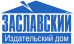 Международный эндокринологический журнал Том 16, №8, 2020Особенности клинических проявлений и лечения синдрома ШмидтаАвторы: Шкала Л.В.
Национальный медицинский университет имени А.А. Богомольца, г. Киев, Украина
Рубрики: Эндокринология
Разделы: Справочник специалиста
РезюмеАктуальность. Наиболее часто встречается аутоиммунный полигландулярный синдром 2-го типа. Представляет интерес развитие и течение синдрома Шмидта, что требует всесторонней диагностики ввиду сочетания нескольких аутоиммунных эндокринопатий и рациональной терапии. Цель: проанализировать особенности клинических проявлений и лечения аутоиммунного полигландулярного синдрома 2-го типа на конкретном примере. Материалы и методы. Для рассмотрения представлен наблюдаемый нами клинический случай синдрома Шмидта у пациентки 36 лет. Имели место первичная надпочечниковая недостаточность с аутоиммунным процессом к 21-гидроксилазе и наличие аутоиммунного тиреоидита с развитием гипотиреоза. Результаты. В клинических проявлениях заболевания доминировали синдромы гипотензии, общей и мышечной слабости, гиперпигментации, потери массы тела, диспептических расстройств, усугубившиеся в результате присоединения вирусной инфекции, на фоне отечного синдрома. Дополнительное обследование выявило значительное повышение адренокортикотропного гормона, ренина, гиперкалиемию, гиперхолестеринемию, повышение 17-гидроксипрогестерона, тиреотропного гормона, гипотироксинемию, повышение антител к 21-гидроксилазе и к тиреоидной пероксидазе при уменьшении объема щитовидной железы с наличием множественных линейных включений, повышением эхогенности. Анализ выявленных гормональных, метаболических и патоморфологических изменений позволил установить наличие в данном клиническом случае синдрома Шмидта. Проводимое лечение глюкокортикоидами сопровождалось побочными реакциями, что привело к неоднократной замене препаратов. Выбор был сделан в пользу кортефа, доза тщательно оттитрована под контролем кортизолурии. Назначение левотироксина сопровождалось достижением эутиреоза. Выводы. Манифестация синдрома Шмидта при одновременном проявлении первичной надпочечниковой недостаточности аутоиммунного генеза и аутоиммунного тиреоидита с развитием гипотиреоза отличалась взаимно отягощающим течением. Имелись значительные трудности в лечении данного полигландулярного синдрома, связанные с коррекцией гипокортицизма, вследствие плохой переносимости глюкокортикоидов, что требовало постоянного наблюдения, неоднократного контроля за состоянием гормонального и метаболического статусов.Ключевые словасиндром Шмидта; аутоиммунный тиреоидит; диагностика; лечение Для просмотра полной версии статьи, пожалуйста войдите или зарегистрируйтесь.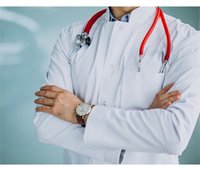 Список литературыVorobyev S.V., Khripun I.A., Kuzmenko N.A., Streltsova E.M., Petrovskaya E.Y. Schmidt syndrome in clinical practice. South Russian Journal of Therapeutic Practice. 2020. № 1(2). Р. 88-92. https://doi.org/10.21886/2712-8156-2020-1-2-88-92 (in Russian).Husebye E.S., Anderson M.S., Kämpe O. Autoimmune Polyendocrine Syndromes. N. Engl. J. Med. 2018. № 378(12). Р. 1132-1141. doi: 10.1056/NEJMra1713301. Gutierrez M.J., Gilson J., Zacharias J., Ishmael F., Bingham C.A. Childhood Polyarthritis As Early Manifestation of Autoimmune Polyendocrinopathy with Candidiasis and Ectodermal Dystrophy Syndrome. Front. Immunol. 2017. № 8. Р. 377. doi: 10.3389/fimmu.2017.00377. Kakleas K., Soldatou A., Karachaliou F., Karavanaki K. Associated autoimmune diseases in children and adolescents with type 1 diabetes mellitus. Autoimmun. Rev. 2015. № 14(9). Р. 781-797. https://doi.org/10.1016/j.autrev.2015.05.002.Lebovitz H.E. Autoimmune polyglandular syndromes: interplay between the immune and the endocrine systems leading to a diverse set of clinical diseases and new insights into immune regulation. Diabetes Technol. Ther. 2013. № 15 (suppl. 2). S2-21-S2-28. doi: 10.1089/dia.2013.0130. Azad A.K., Islam M.S., Quayum S.L. Autoimmune polyglandular syndrome type II — a case report. Mymensingh Med. J. 2015. № 24(1). Р. 199-201. PMID: 25725692.Gendeleka G.F., Gendeleka A.N. Difficulties in the diagnosis and therapeutic approach in autoimmune polyglandular syndrome type 2. A clinical сase. Mìžnarodnij endokrinologìčnij žurnal. 2018. № 14(1). Р. 99-102. doi: 10.22141/2224-0721.14.1.2018.127101 (in Russian).Bornstein S.R., Allolio B., Arlt W., Barthel A., Don-Wauchope A., Hammer G.D., Husebye E.S. et al. Diagnosis and Treatment of Primary Adrenal Insufficiency: An Endocrine Society Clinical Practice Guideline. The Journal of Clinical Endocrinology & Metabolism. 2016. № 101(2). Р. 364-389. https://doi.org/10.1210/jc.2015-1710Karamifar H., Dalili S., Karamizadeh Z., Amirhakimi G., Dalili H. Autoimmune polyglandular syndrome type 2: an unusual presentation. Acta Med. Iran. 2010. № 48(3). Р. 196-7. PMID: 21137658.Smith R.K., Gerrits P.M. A Rare Case of Autoimmune Polyglandular Syndrome Type 2 in a Child With Persistent Fatigue. Global Pediatric Health. 2019. doi: 10.1177/2333794X19845074.Gouda M.R., Al-Amin A., Grabsch H., Donnellan C. A multidisciplinary approach to management of autoimmune polyendocrinopathy candidiasis ectodermal dystrophy (APECED). BMJ Case Rep. 2013. № 2013. bcr2012008116. doi: 10.1136/bcr-2012-008116. Wang X., Ping F., Qi C., Xiao X. Delayed diagnosis with autoimmune polyglandular syndrome type 2 causing acute adrenal crisis: A case report. Medicine (Baltimore). 2016. № 95(42). e5062. doi: 10.1097/MD.0000000000005062. Brandão Neto R.A., de Carvalho J.F. Diagnosis and classification of Addison's disease (autoimmune adrenalitis). Autoimmun. Rev. 2014. № 13(4–5). Р. 408-11. doi: 10.1016/j.autrev.2014.01.025.Meyer G., Badenhoop K., Linder R. Addison's disease with polyglandular autoimmunity carries a more than 2·5-fold risk for adrenal crises: German Health insurance data 2010–2013. Clin. Endocrinol. (Oxf). 2016. № 85(3). Р. 347-53. doi: 10.1111/cen.13043. Dittmar M., Kahaly G.J. Polyglandular autoimmune syndromes: immunogenetics and long-term follow-up. J. Clin. Endocrinol. Metab. 2003 Jul. № 88(7). Р. 2983-92. doi: 10.1210/jc.2002-021845. PMID: 12843130.